Latest CS201 Quizz no 4 = attempted By a Fellow26 Feb 2015, 9:38pm1_The members of a class declared without any keyword are __________ by defaultprivate2_Memory allocated from heap or free store _____________________.3_The operator to free the allocated memory using new operator is ________________.4_C++ offers ____________ levels of data access control inside a classtwo5_Assignment operator is used to initialize a newly declared object from existing object.True6_When operator function is implemented as member function then return type of function ________.7_The concept of ________________ allows us to separate the interface from the implementation of the class.encapsulation8_ *this is a pointer that always points toCurrent pointer of the class9_ What functionality the following program is performing? #include int main(0 { const int SIZE = 80; char buffer[SIZE]; cout ” Enter a sentence : “em>get and write member functions of cout and cin objects are used respectively to read a sentence from the key board and then print it on the screen.10_ Which of the following syntax is best used to delete an array of 5 objects named ‘string’ allocated using new operator.delete string[5] ;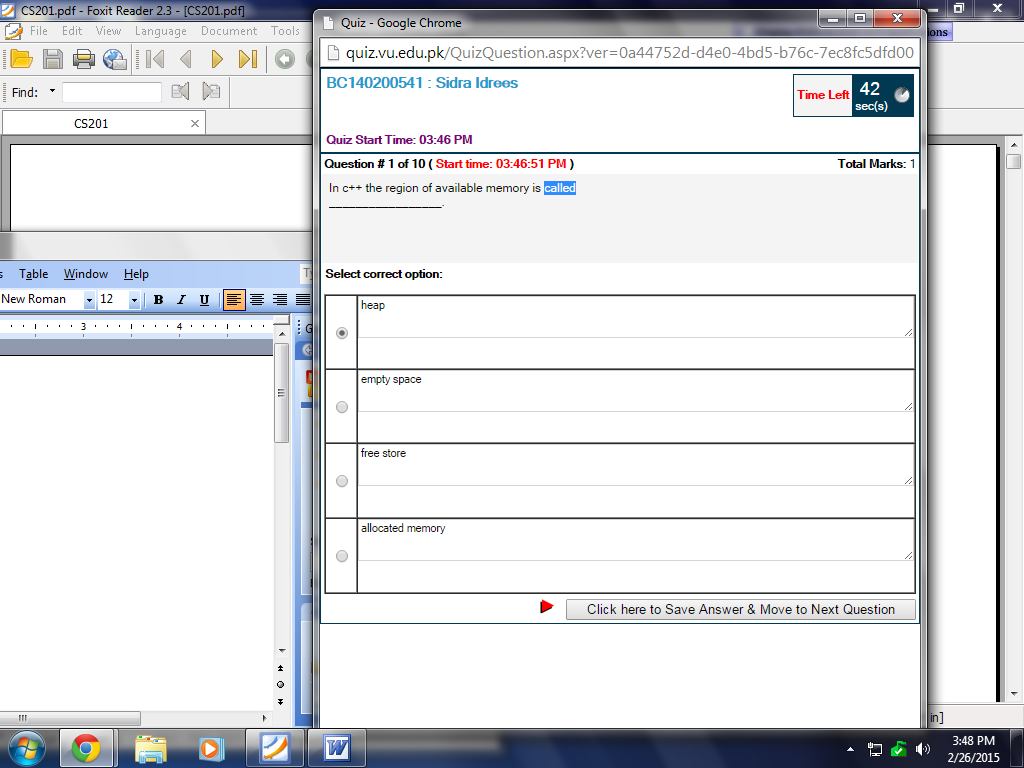 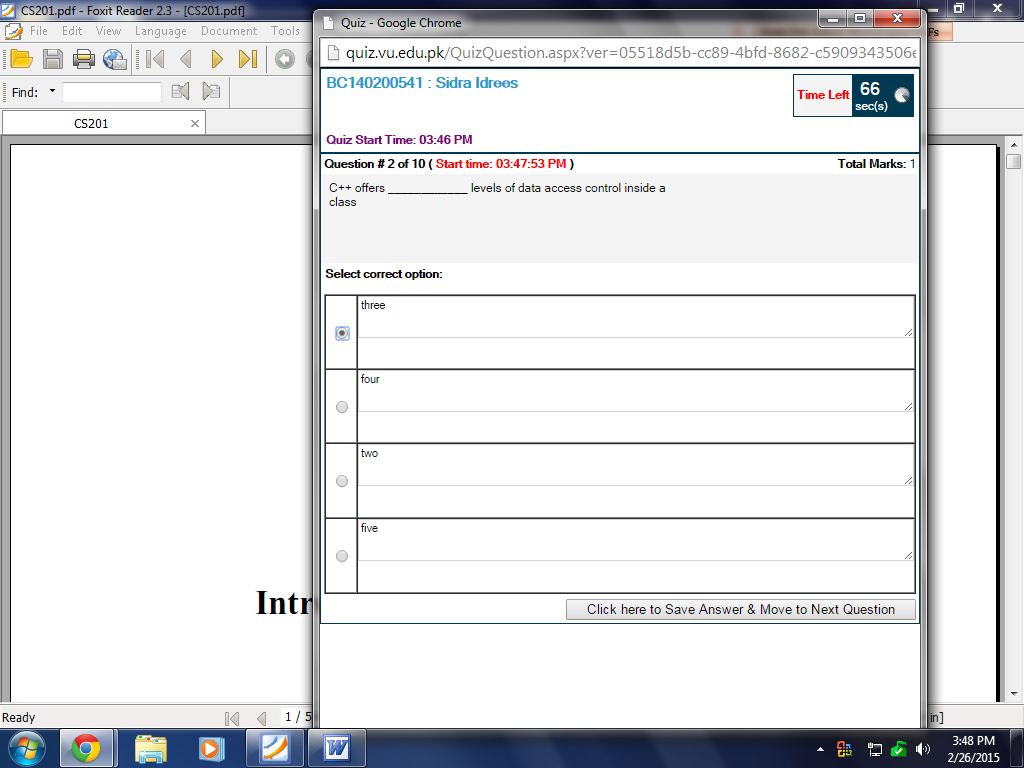 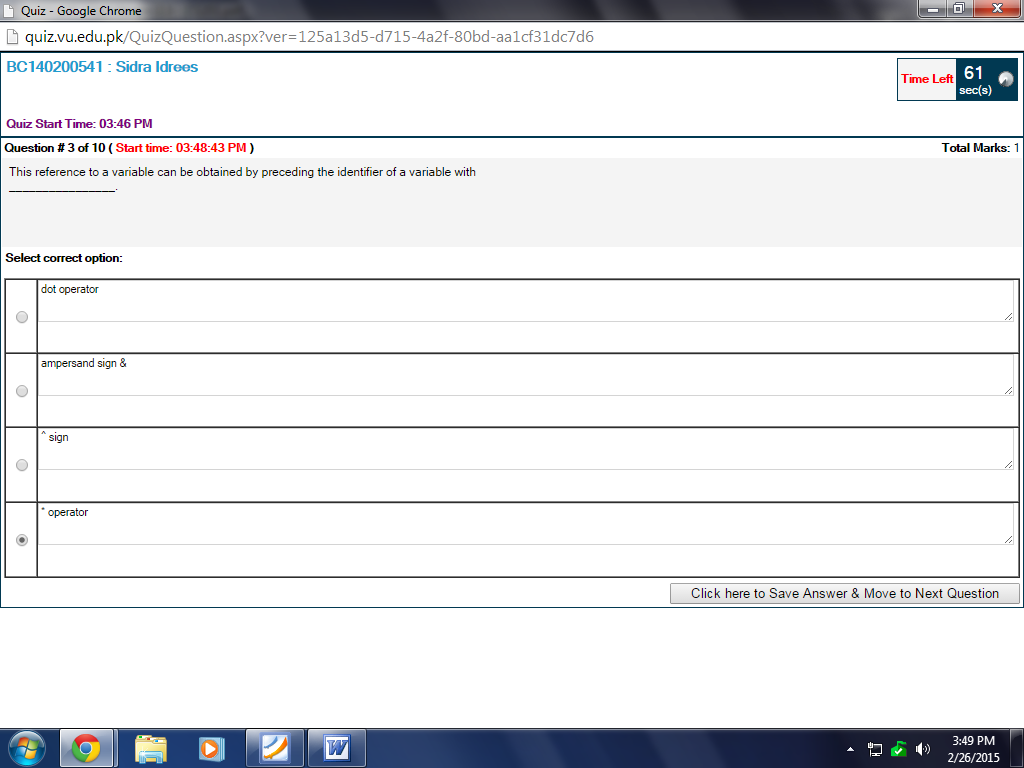 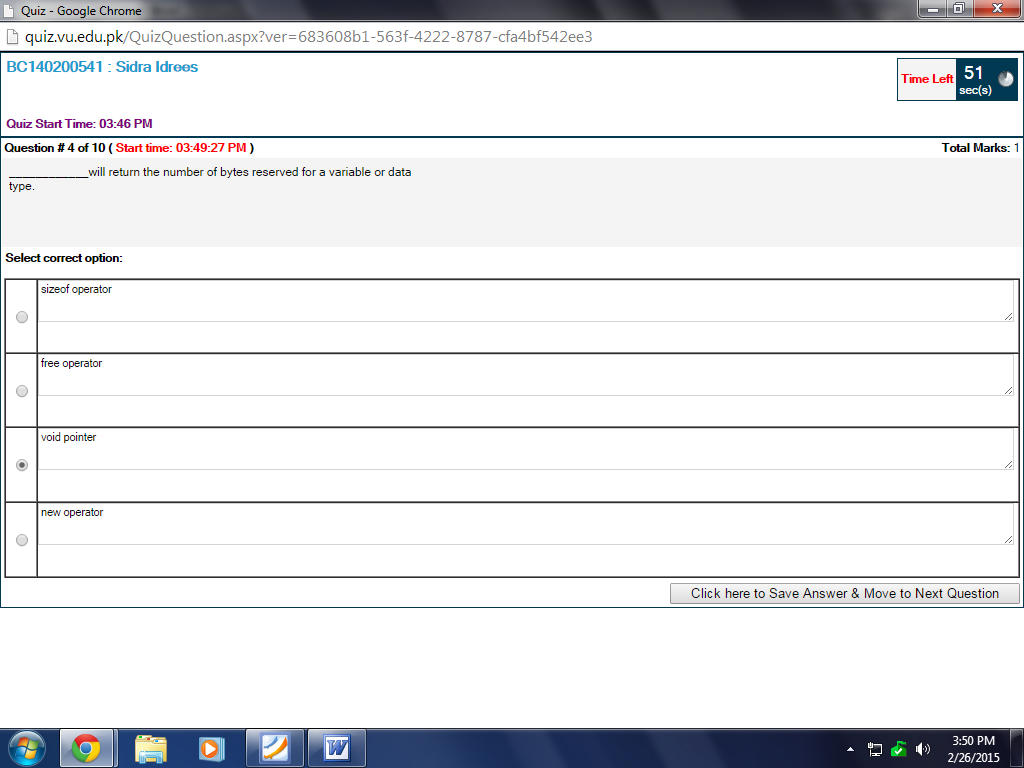 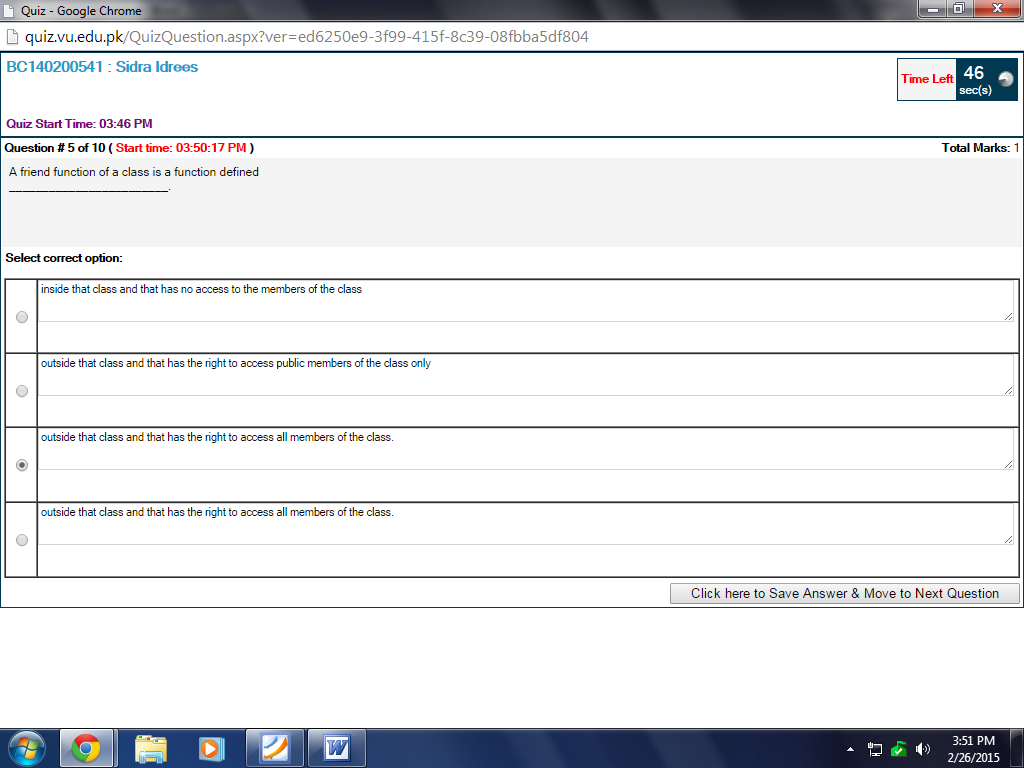 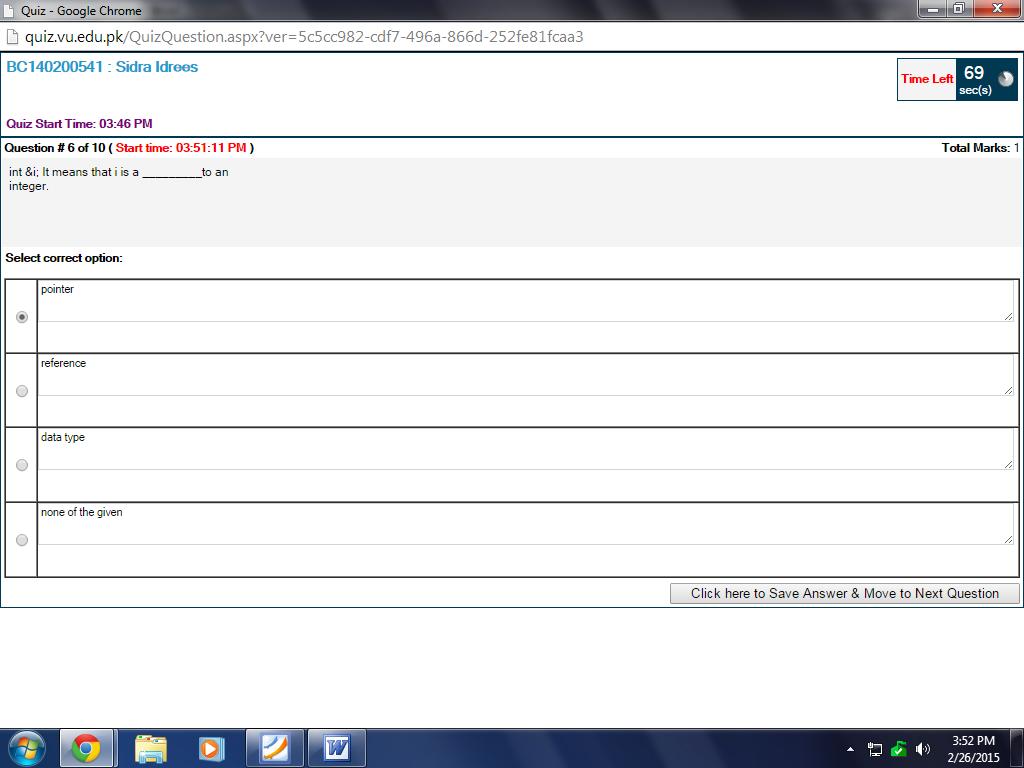 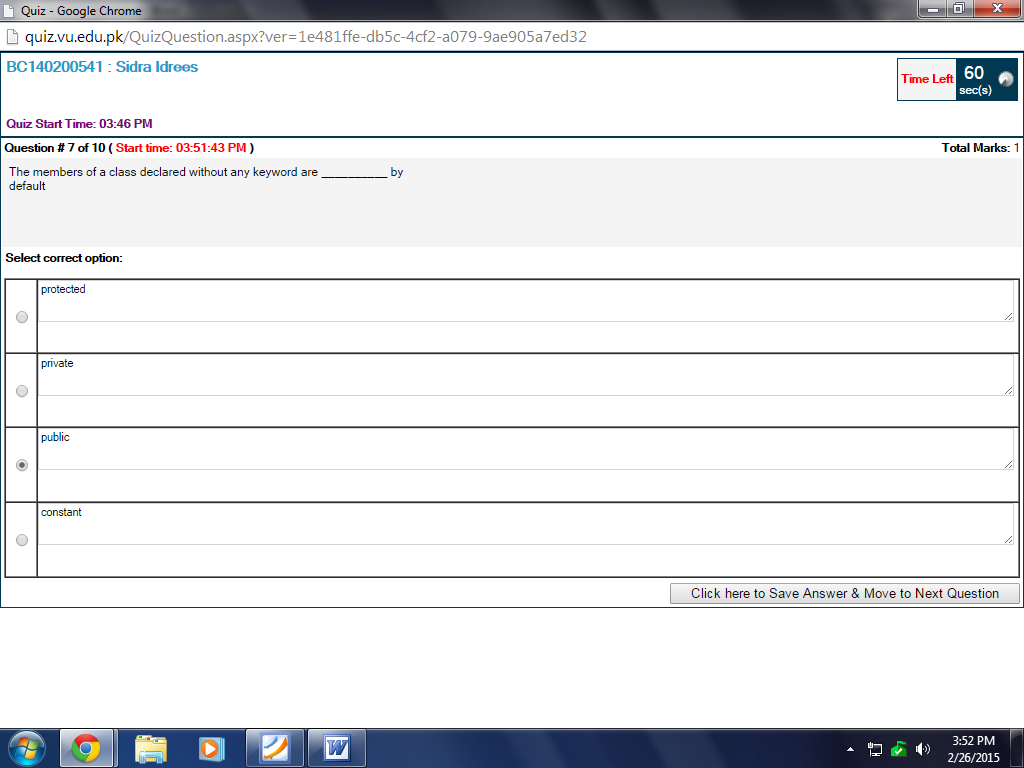 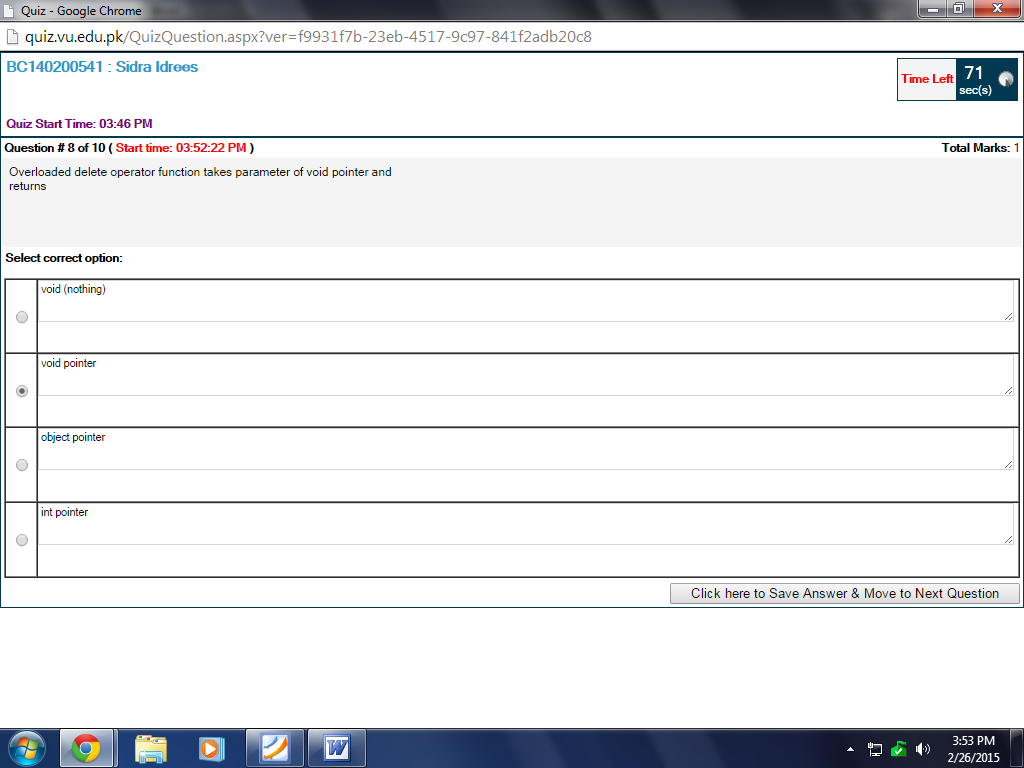 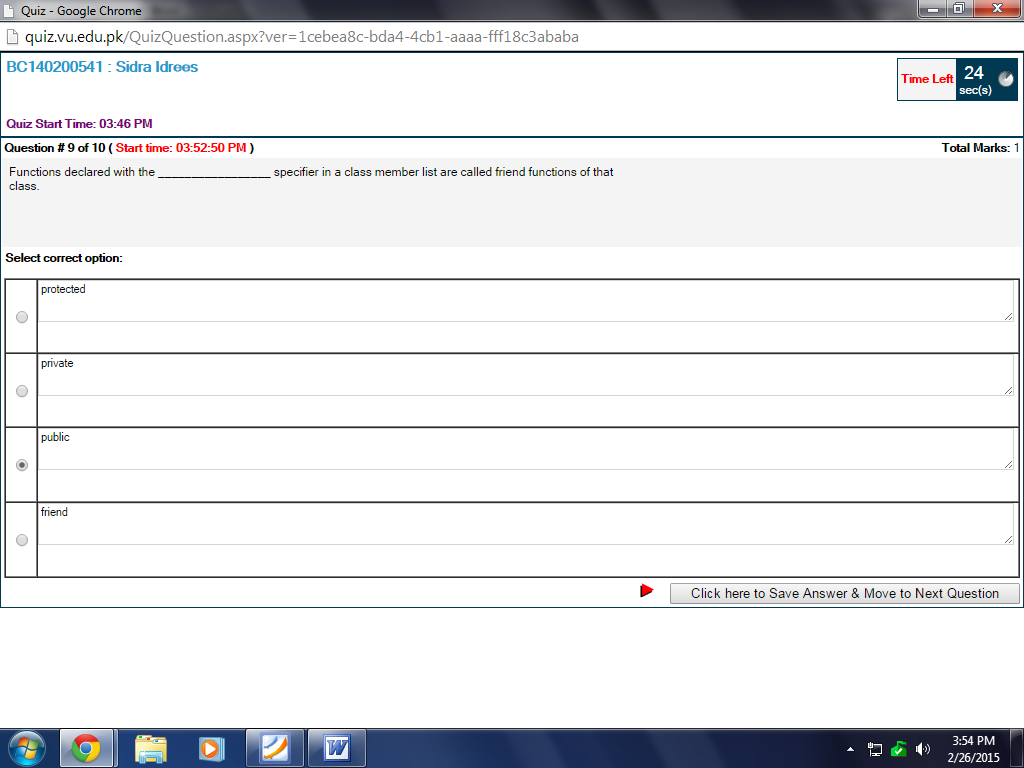 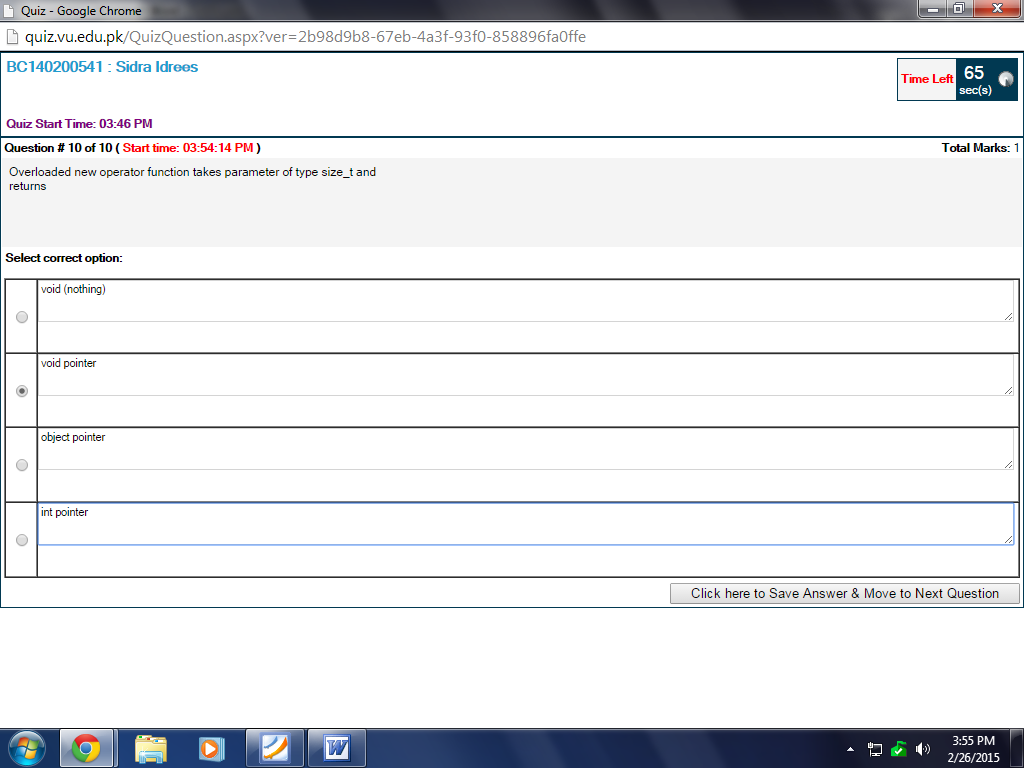 